Titusville Area School District AssessmentCheck for UnderstandingURL:https://pdesas.org/Assessment/CheckForUnderstanding/Respond/1947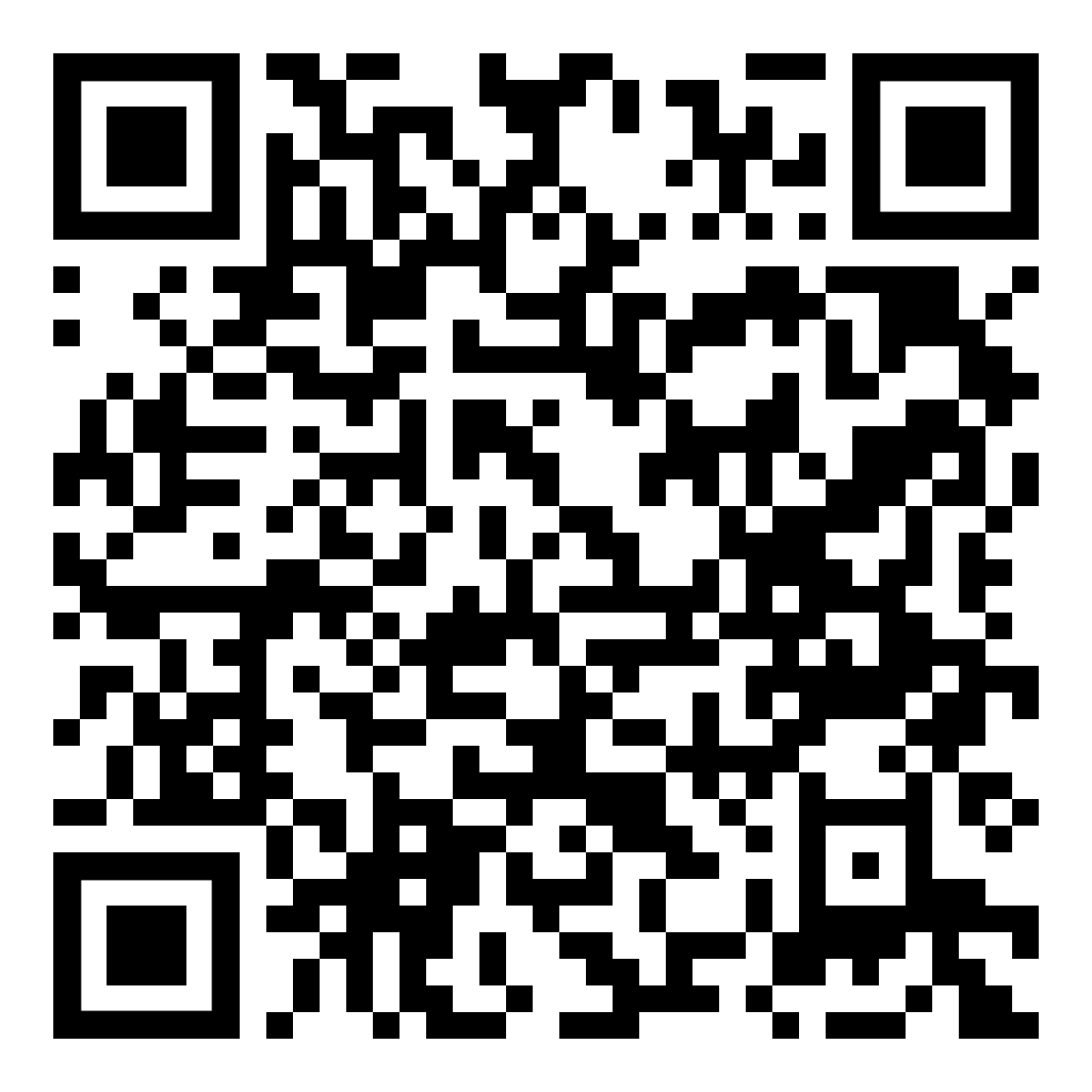 